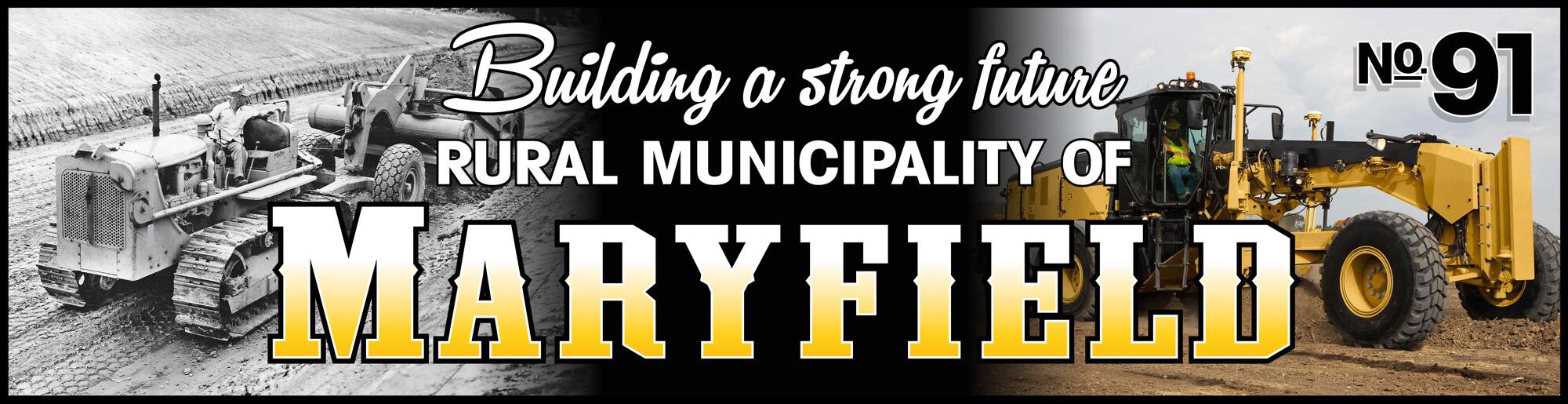 P.O. Box 70 ~ Maryfield, Saskatchewan S0G 3K0Phone (306) 646-2033 ~ Fax (306) 646-2033 ~ Email rm91@sasktel.netDecember 11, 2020Please find below the 2020 meeting dates as per Resolution Number 339/19 dated December 10, 2020. All meetings will be held at 1:00 pm. January 14, 2021	July 8, 2021February 11, 2021	August 12, 2021March 11, 2021		September 9, 2021April 8, 2021		October 14, 2021May 8, 2021		November 10, 2021June 10, 2021		December 9, 2021Public Notice will be given if the dates or times of these meetings are changed. If you require any further information, or have any questions or concerns, please do not hesitate to contact our office.Yours truly, Daphne BradyRural Municipal Administrator